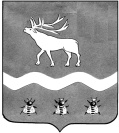 Межведомственная комиссия по охране трудаВ ЯКОВЛЕВСКОМ МУНИЦИПАЛЬНОМ Округе692361, Приморский край с. Яковлевка, пер. Почтовый, 7, т./ф. (42371) 91620 Р Е Ш Е Н И Е № 24от «20» сентября 2023 года   11.00            Заслушав и рассмотрев информацию ответственного специалиста по охране труда магазина «Октана» Светланы Викторовны Кантолы «О выполнении решения МВК по охране труда в Яковлевском муниципальном районе от 17 апреля 2023 года «О работе администрации магазина «Октана» индивидуальный предприниматель Акентьев А.Ф. по соблюдению законодательства об охране труда по состоянию на 20 сентября 2023 года (Об оценке профессиональных рисков на рабочих местах. О проведении инструктажей по охране труда и оказанию первой помощи пострадавшим. О подготовке документов по охране труда, наличие которых носит обязательный характер)», межведомственная комиссия  по охране труда в Яковлевском муниципальном округеРЕШИЛА:     1. Информацию принять к сведению и разместить на сайте Администрации  Яковлевского муниципального округа.     2. В целях улучшения состояния условий труда, предупреждения профессиональной заболеваемости среди работающих в магазине «Октана», рекомендовать руководителю Акентьеву А.Ф.:                 2.1. Продолжать своевременное обеспечение проведения обучения по охране труда  специалистов и  рабочих профессий, в том числе обучения безопасным методам и приемам выполнения работ, обучения по оказанию первой помощи пострадавшим на производстве, обучения по использованию (применению) средств индивидуальной защиты, инструктажа по охране труда, стажировки на рабочем месте и проверки знания требований охраны труда                                                      (срок исполнения не реже, чем раз в  шесть месяцев);    2.2. Своевременно проводить системные мероприятия по управлению профессиональными рисками на рабочих местах, связанные с выявлением опасностей, оценкой и снижением уровней профессиональных рисков, а также систематическое выявление опасностей и профессиональных рисков, их регулярный анализ и оценку (ч.6, 13 ст.209, ч. 3, ст. 214, ст. 217, 218  ТК РФ;  Приказ Минтруда РФ от 28 декабря 2021 г. N 926 «Об утверждении рекомендаций по выбору методов оценки уровней профессиональных рисков и по снижению уровней таких рисков»;    2.3. Осуществлять учет и рассмотрение обстоятельств и причин, приведших к возникновению микроповреждений (микротравм) работников (в соответствии ст. 214, 216, 226 раздел Х ТК РФ; Приказ Министерства труда и социальной защиты РФ от 15 сентября 2021 г. N 632н «Об утверждении рекомендаций по учету микроповреждений (микротравм) работников);    2.4. В целях предупреждения и снижения профессиональной заболеваемости продолжать   обеспечивать за счет средств предприятия 100 % проведение обязательных предварительных и периодических медицинских осмотров работников, в медицинских организациях, имеющих лицензию на этот вид деятельности (в соответствии со ст.ст. 214, 220 ТК РФ,   требованиями приказа Минздравсоцразвития России от 31.12.2020г. № 1420 н «Об утверждении перечней вредных и (или) опасных производственных факторов и работ, при выполнении которых проводятся предварительные и периодические медицинские осмотры (обследования), и Порядка проведения предварительных и периодических медицинских осмотров (обследований) работников, занятых на тяжелых работах и на работах с вредными и (или) опасными условиями труда Приказ от 28.01.2021г. № 29н); 2.5. Продолжать за счет средств предприятия в соответствии с установленными нормами обеспечивать работников своевременной выдачей средств индивидуальной защиты, их хранение, а также стирку, химическую чистку, сушку, ремонт и замену средств индивидуальной защиты (ст. 221 ТК РФ);     2.6. Отстранять от работы (не допускать к ней) работника, не применяющего выданные ему в предусмотренном порядке средства индивидуальной защиты, применение которых является обязательным при выполнении работ с вредными и (или) опасными условиями труда, а также на работах, выполняемых в особых температурных условиях (ст. 76 ТК РФ);     2.7. Использовать право на  частичное финансирование предупредительных мер по сокращению производственного травматизма и профессиональных заболеваний работников, своевременно подавать заявки в филиал № 1 государственного учреждения  Приморского регионального отделения Фонда социального страхования РФ.          (срок исполнения: ежегодно до 01 августа);    2.8. В целях совершенствования принципов управления охраной труда на предприятии реализовывать мероприятия в рамках  программы "нулевого" травматизма, корпоративной программы укрепления здоровья работников;   2.9. Проводить внутренний контроль (самоконтроль) соблюдения требований трудового законодательства и иных нормативных правовых актов, содержащих нормы трудового права с помощью электронного сервиса Роструда «Электронный инспектор»;   2.10. Проводить мероприятия по профилактике ВИЧ/СПИДа на рабочих местах и недопущению дискриминации и стигматизации в трудовых коллективах лиц, живущих с ВИЧ-инфекцией;     3. В целях продолжения эффективной работы по реализации Закона Приморского края от 09 ноября 2007 года № 153-КЗ «О наделении органов местного самоуправления отдельными государственными полномочиями по государственному управлению охраной труда» рекомендовать главному специалисту по государственному управлению охраной труда в Яковлевском муниципальном районе О.А. Абраменок:     3.1. Оказывать методическую помощь администрации магазина «Октана» ИП Акентьев А.Ф.                                  (срок исполнения по мере обращения);    3.2. Путем проведения конкурсов стимулировать работодателя в улучшении организации работ по охране труда;     4. Межведомственной комиссии по охране труда в Яковлевском муниципальном округе:     4.1. Вопрос снять с контроля.Председатель межведомственной комиссии   по охране труда в Яковлевском муниципальном округе,заместитель главы Администрации Яковлевского муниципального округа                                                 С.А. Шилов                                                  Межведомственная комиссия по охране трудаВ ЯКОВЛЕВСКОМ МУНИЦИПАЛЬНОМ ОКРУГЕ692361, Приморский край, с. Яковлевка, пер. Почтовый, 7, т./ф. (42371) 91620                                                                                                                       Проект Р Е Ш Е Н И Е № 24от «20» сентября 2023 года   11.00            Заслушав и рассмотрев информацию ответственного специалиста по охране труда магазина «Октана» Светланы Викторовны Кантолы «О выполнении решения МВК по охране труда в Яковлевском муниципальном районе от 17 апреля 2023 года «О работе администрации магазина «Октана» индивидуальный предприниматель Акентьев А.Ф. по соблюдению законодательства об охране труда по состоянию на 20 сентября 2023 года (Об оценке профессиональных рисков на рабочих местах. О проведении инструктажей по охране труда и оказанию первой помощи пострадавшим. О подготовке документов по охране труда, наличие которых носит обязательный характер)», межведомственная комиссия  по охране труда в Яковлевском муниципальном округеРЕШИЛА:     1. Информацию принять к сведению и разместить на сайте Администрации Яковлевского муниципального округа.     2. В целях улучшения состояния условий труда, предупреждения профессиональной заболеваемости среди работающих в магазине «Октана», рекомендовать руководителю Акентьеву А.Ф.:                 2.1. Продолжать своевременное обеспечение проведения обучения по охране труда  специалистов и  рабочих профессий, в том числе обучения безопасным методам и приемам выполнения работ, обучения по оказанию первой помощи пострадавшим на производстве, обучения по использованию (применению) средств индивидуальной защиты, инструктажа по охране труда, стажировки на рабочем месте и проверки знания требований охраны труда                                                      (срок исполнения не реже, чем раз в  шесть месяцев);    2.2. Своевременно проводить системные мероприятия по управлению профессиональными рисками на рабочих местах, связанные с выявлением опасностей, оценкой и снижением уровней профессиональных рисков, а также систематическое выявление опасностей и профессиональных рисков, их регулярный анализ и оценку (ч.6, 13 ст.209, ч. 3, ст. 214, ст. 217, 218  ТК РФ;  Приказ Минтруда РФ от 28 декабря 2021 г. N 926 «Об утверждении рекомендаций по выбору методов оценки уровней профессиональных рисков и по снижению уровней таких рисков»;    2.3. Осуществлять учет и рассмотрение обстоятельств и причин, приведших к возникновению микроповреждений (микротравм) работников (в соответствии ст. 214, 216, 226 раздел Х ТК РФ; Приказ Министерства труда и социальной защиты РФ от 15 сентября 2021 г. N 632н «Об утверждении рекомендаций по учету микроповреждений (микротравм) работников);    2.4. В целях предупреждения и снижения профессиональной заболеваемости продолжать   обеспечивать за счет средств предприятия 100 % проведение обязательных предварительных и периодических медицинских осмотров работников, в медицинских организациях, имеющих лицензию на этот вид деятельности (в соответствии со ст.ст. 214, 220 ТК РФ,   требованиями приказа Минздравсоцразвития России от 31.12.2020г. № 1420 н «Об утверждении перечней вредных и (или) опасных производственных факторов и работ, при выполнении которых проводятся предварительные и периодические медицинские осмотры (обследования), и Порядка проведения предварительных и периодических медицинских осмотров (обследований) работников, занятых на тяжелых работах и на работах с вредными и (или) опасными условиями труда Приказ от 28.01.2021г. № 29н); 2.5. Продолжать за счет средств предприятия в соответствии с установленными нормами обеспечивать работников своевременной выдачей средств индивидуальной защиты, их хранение, а также стирку, химическую чистку, сушку, ремонт и замену средств индивидуальной защиты (ст. 221 ТК РФ);     2.6. Отстранять от работы (не допускать к ней) работника, не применяющего выданные ему в предусмотренном порядке средства индивидуальной защиты, применение которых является обязательным при выполнении работ с вредными и (или) опасными условиями труда, а также на работах, выполняемых в особых температурных условиях (ст. 76 ТК РФ);     2.7. Использовать право на  частичное финансирование предупредительных мер по сокращению производственного травматизма и профессиональных заболеваний работников, своевременно подавать заявки в филиал № 1 государственного учреждения  Приморского регионального отделения Фонда социального страхования РФ.          (срок исполнения: ежегодно до 01 августа);    2.8. В целях совершенствования принципов управления охраной труда на предприятии реализовывать мероприятия в рамках  программы "нулевого" травматизма, корпоративной программы укрепления здоровья работников;   2.9. Проводить внутренний контроль (самоконтроль) соблюдения требований трудового законодательства и иных нормативных правовых актов, содержащих нормы трудового права с помощью электронного сервиса Роструда «Электронный инспектор»;   2.10. Проводить мероприятия по профилактике ВИЧ/СПИДа на рабочих местах и недопущению дискриминации и стигматизации в трудовых коллективах лиц, живущих с ВИЧ-инфекцией;     3. В целях продолжения эффективной работы по реализации Закона Приморского края от 09 ноября 2007 года № 153-КЗ «О наделении органов местного самоуправления отдельными государственными полномочиями по государственному управлению охраной труда» рекомендовать главному специалисту по государственному управлению охраной труда в Яковлевском муниципальном районе О.А. Абраменок:     3.1. Оказывать методическую помощь администрации магазина «Октана» ИП Акентьев А.Ф.                                   (срок исполнения по мере обращения);    3.2. Путем проведения конкурсов стимулировать работодателя в улучшении организации работ по охране труда;     4. Межведомственной комиссии по охране труда в Яковлевском муниципальном округе:     4.1. Вопрос снять с контроля.Председатель межведомственной комиссии   по охране труда в Яковлевском муниципальном округе,заместитель главы Администрации Яковлевского муниципального округа                                                  С.А. Шилов